HILDA – The Next Generation of High Performance Computing 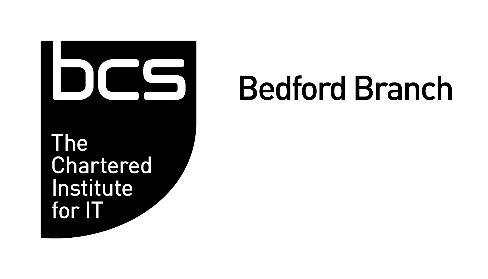 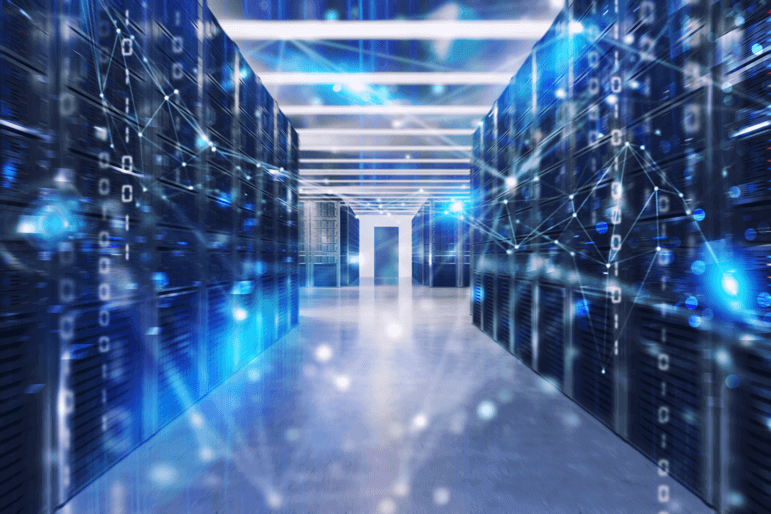 George YazigiDigital Systems Architect and ManagerDARTeC Cranfield UniversityMonday, 11th October 20217.00 – 8.30pmOnline(Registration starts at 6:45pm)Register online at: 
 Agenda6.45pmSign in – Welcome – Networking in the Green Room 7.00pmHILDA – The Next Generation of High Performance Computing– George Yazigi7:45pmQ & A and Networking8.00pmBCS BEDS Branch 2021 AGM8.15pmQ & A and Networking8.30pmCLOSE